БИЛЕТ «Электромеханик поэтажных эскалаторов и пассажирских конвейеров» (5 уровень квалификации)Вопрос № 1Какой документ определяет порядок проведения технического освидетельствования эскалаторов?Варианты ответов:- ГОСТ 33966.1-2016 Эскалаторы и пассажирские конвейеры. Требования безопасности к устройству и установке;- Правила, утверждённые постановлением Правительства Российской Федерации от 23 августа 2014 г. № 848;- Приказ Федеральной службы по экологическому, технологическому и атомному надзору от 13 апреля 2018 года N 170.Вопрос № 2Подготовка эскалатора к работе производится при?Варианты ответов:- включенной питающей сети;- отключенной питающей сети;- не имеет значения, главное, чтобы эскалатор был в режиме «обслуживание».Вопрос № 3  Что такое несвязанная трёхфазная система?Варианты ответов:- трёхфазная цепь, не имеющая электрической (гальванической) связи между фазами;- отсутствие соединения с нейтральной точкой в соединении треугольником источников или приёмников трёхфазной цепи;- трёхфазная цепь имеющая разрыв одной из фаз. Вопрос № 4Какой тип электрической сети показан на рисунке?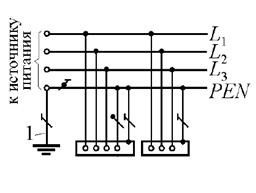 Варианты ответов:- TN-S;- IT;- TN-C. Вопрос № 5Работа трансформатора основана на явлении? Варианты ответов:- взаимоиндукции;- магнитной индукции;- самоиндукции. Вопрос № 6Как называется устройство, предназначенное для остановки несущего полотна эскалатора при отключении электродвигателя?Варианты ответов:- аварийный тормоз;- дополнительный тормоз;- рабочий тормоз;- ловительВопрос № 7Как называется узел эскалатора, указанный цифрой 5?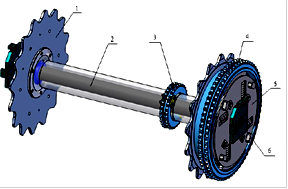 Варианты ответов:- ограничитель скорости;- обгонная муфта;- предохранительный тормоз;- рабочий тормоз. Вопрос № 8Вспомогательный привод эскалатора предназначен?Варианты ответов:- для перемещения несущего полотна эскалатора в случае поломки основного привода;- для перемещения несущего полотна эскалатора вверх при большом пассажиропотоке; - для перемещения несущего полотна с ремонтной скоростью.Вопрос № 9Для каких целей при ремонте эскалатора применяется показанное на рисунке приспособление?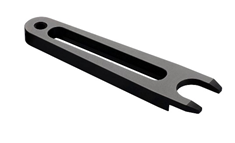 Варианты ответов:- для снятия ступени;- для снятия поручня;- для снятия фартука балюстрады;- для снятия подшипников главного привода. Вопрос № 10Какая необходима группа допуска по электробезопасности электромеханику по ремонту и обслуживанию эскалаторов и пассажирских конвейеров?Варианты ответов:- II группа;- III группа;- IV группа;- V группа  